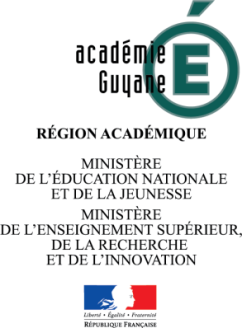 PROCÉDURE D’AFFECTATION en 1ère TECHNOLOGIQUERentrée scolaire : septembre 2020APRES LA SECONDE GÉNÉRALE ET TECHNOLOGIQUEVotre enfant est scolarisé(e) dans un lycée privé hors contrat, dans une autre académie.En fin d’année scolaire, vous devrez transmettre uniquement par mail, à Monsieur le Recteur, à l’attention de Madame la Cheffe du Service Académique d’Information et d’Orientation, un dossier constitué de l’intégralité des documents suivants :Il ou elle sera ensuite testé (e) dans notre académie, par des enseignants du niveau concerné.Une demande d’affectation sur papier libre, comportant les coordonnées téléphoniques et/ou l’adresse e-mail du responsable légal Les photocopies des trois bulletins scolaires de l’année 2019-2020 Particulièrement celui du troisième trimestre, comportant la décision du conseil de classeL’exéat (certificat de radiation), délivré par l’établissement dans lequel était scolarisé l’élève.Pour les élèves mineurs : l’extrait d’acte de naissancePour les élèves majeurs la photocopie de la pièce d’identité Le justificatif de domicile dans l’académie de Guyane (photocopie d’une facture d’électricité, d’eau, quittance de loyer ou copie de bail)En cas de mutation : la copie de l’ordre de mutationEn cas de séparation ou de divorce : la copie du jugement établissant l’autorité parentale et fixant la résidence de l’enfant ou le cas échéant l’autorisation de scolarisation de l’autre parent et la copie de sa pièce d’identité                                                                    AUCUN DOSSIER INCOMPLET NE POURRA ÊTRE TRAITÉLes résultats vous seront communiqués par téléphone et les notifications d’affectation seront transmises aux établissements, à partir du 30 juin 2020.   saio@-guyane.fr Rectorat de GuyaneService Académique d’Information et d’OrientationSAIO Tel.: 0694 27 20 62Fax.: 0694 27 20 02